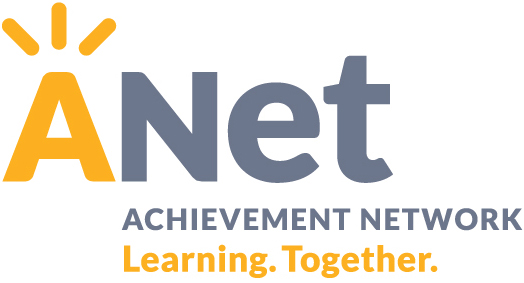 Writing Prompt and Text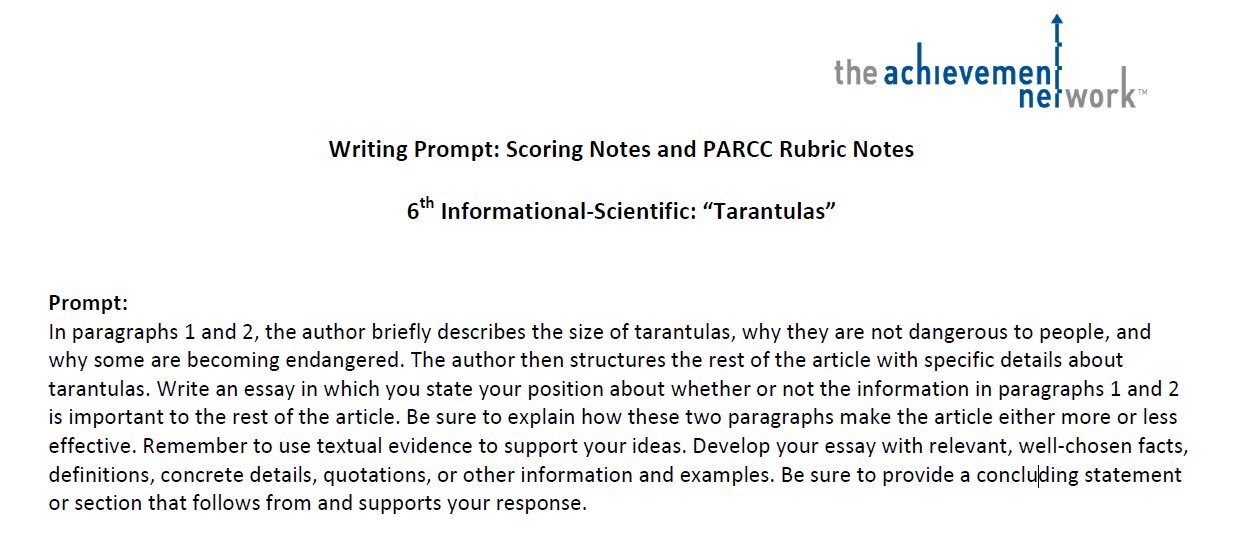 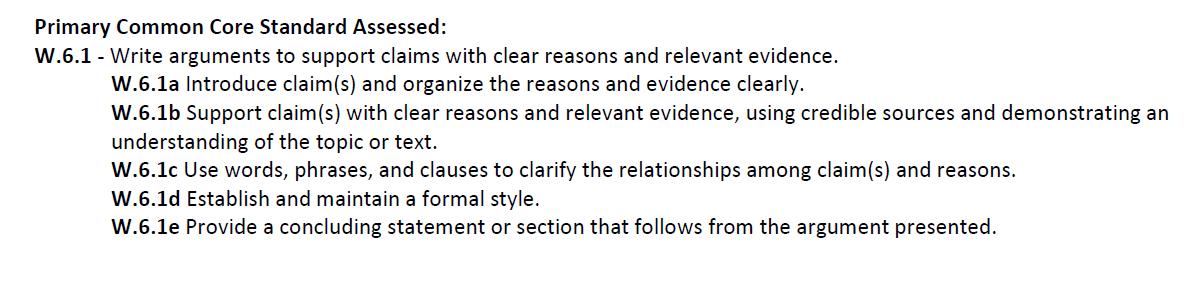 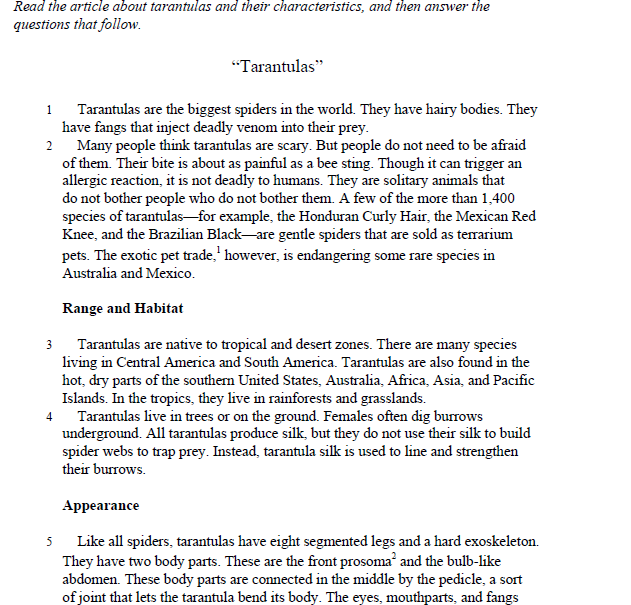 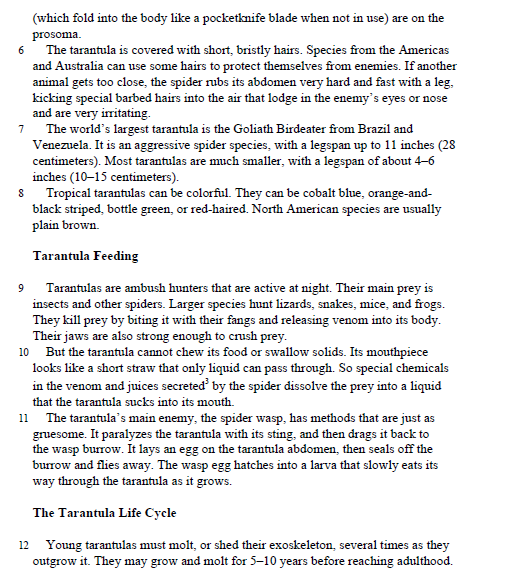 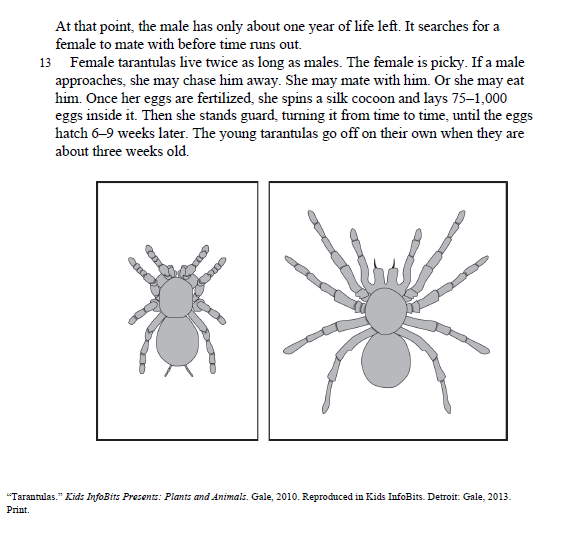 